 REFERAT STYREMØTE 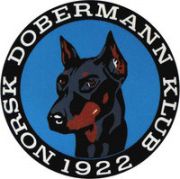 Dato:	25.03.24	Sted: 	MessengerTilstede: Line Amundsen, Kristin Midtsund, Madelen Loranger og Frank G FosseIkke møtt: Ingar AndersenSaksliste:12. Økonomi februar – godkjent.13. Avlsråd – Annonse ligger ute. Søknadsfrist 12 april14.Ihht vedtak GF 2023- ble det bestemt at Styremedlemmer ikke kan besitte styreverv samtidig som å være medlem i komite. Det er imidlertid greit i en kortere periode jmf vedtak.Styret har de siste 12 månedene gitt dispensasjon til Ingar og Madelen til å sitte i brukskomite. Årsaken til dette er at det har ikke vært rekruttering til komiteen, og komiteen har fungert greit. Vi kommer imidlertid til å endre på dette etter GF -24. Minner om at hvis det er medlemmer som ønsker å bidra i våre komiteer, så ta kontakt med leder av komiteene. Vi setter pris på flere medlemmer som ønsker å bidra for klubben.15. Styret har besluttet at alle NDK sine treningsgrupper og avdelinger skal primært søke Royal Canin som hoved/forspons ved aktiviteter. Lenke til søknadsprosessen er sendt TG Tromsø, Slagen og Viken, samt Avdeling Bergen. Ved avslag fra RC– kan andre hovedsponsorer søkes. Gjelder med umiddelbar virkning.16. Støtte fra hovedklubben er foreslått økt til 8000kr til TG og Avdelinger. Forutsatt at det arrangeres 2 dager med åpne arrangement for medlemmer av NDK i året. Vi ønsker å inkludere flere medlemmer i klubben til å se hva de ulike TG og avdelingene holder på med. Ansvar for annonsering av disse dagene skal skje i samråd med hovedklubben. Ved utbetaling av årlig støtte og det IKKE gjennomføres aktiviteter som forutsatt, vil støtte året etter ikke bli innvilget.17. Info om klubbens MVA situasjon er sendt ut til alle medlemmer pr. mail